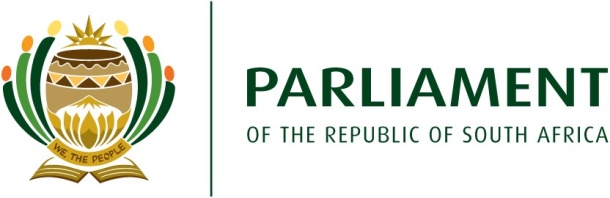 PORTFOLIO COMMITTEE ON SOCIAL DEVELOPMENTDRAFT THIRD TERM COMMITTEE PROGRAMME: AUGUST – SEPTEMBER 2022DATETIMEAGENDA16 - 19 August 2022Member’s TrainingWednesday,24 August 202209:00 – 13:00Consideration and adoption of the Motion of Desirability on the Fund Raising Amendment Bill [B29 – 2020]Committee Deliberations and consideration of inputs on the Fund-raising Amendment Bill [B29 – 2020]Briefing by the Department of Social Development on the difference(s) between the Child Support Grant top-up and the Foster Care GantTuesday,30 August 202209:30 – 12:30Joint Committee meeting with the PC on Basic Education to receive a briefing by the Department of Basic Education and Department of Social Development on an updated Status Report on Early Childhood Development (ECD) Function ShiftWednesday,31 August 202209:00 – 13:00Consideration of A list (clause by clause) of the Fund Raising Amendment Bill [B29 – 2020]Briefing by the Department of Social Development and its entities on the action plans responding to Auditor General of South Africa’s (AGSA) audit findings and recommendations. The briefing to also include a detailed report on the cases referred to National Treasury for condonation – nature of the cases, the number of cases, when they were submitted, progress made and any other related matters.Wednesday,07 September 202209:00 – 13:00Consideration and adoption of the B-list (clause by clause) of the Fund-raising Amendment Bill [B20 – 2020]Adoption of the Bill as amended and report of the committee on the Bill Briefing by the Department of Social Development on the fourth term quarterly report on the financial and non-financial performance for 2021/22 financial year (January – March 2022)Wednesday,14 September 202209:00 – 13:00Briefing on a petition from residents of Tembisa, Gauteng province, calling on the Assembly to investigate the provision of proper and safe offices for the South African Social Security Agency in their area. (Ms B S Masango) Briefing by the National Development Agency (NDA) on its implementation, outcome and impact of the turnaround strategy. The briefing to also include budget allocation structure at the NDA, as per the provisions of the National Development Agency Act and how the new service delivery model and turnaround strategy address this challenge.Wednesday,21 September 202209:00 – 13:00Briefing by the Department of Social Development on the Fourth National Plan of Action for Children (NPAC) for 2019 – 24Briefing by the Department of Social Development on the first term quarterly report on the financial and non-financial performance for 2021/22 financial year (April – June 2022)